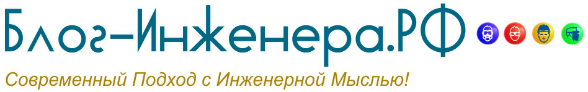 Постановление Правительства РФ от 27.12.2010 г. № 1160
(редакция от 30.07.2014 г.)
«Об утверждении Положения о разработке, утверждении и изменении нормативных правовых актов, содержащих государственные нормативные требования охраны труда»ПРАВИТЕЛЬСТВО РОССИЙСКОЙ ФЕДЕРАЦИИПОСТАНОВЛЕНИЕОТ 27 ДЕКАБРЯ 2010 Г. № 1160ОБ УТВЕРЖДЕНИИ ПОЛОЖЕНИЯО РАЗРАБОТКЕ, УТВЕРЖДЕНИИ И ИЗМЕНЕНИИ НОРМАТИВНЫХ ПРАВОВЫХАКТОВ, СОДЕРЖАЩИХ ГОСУДАРСТВЕННЫЕ НОРМАТИВНЫЕ ТРЕБОВАНИЯОХРАНЫ ТРУДАВ соответствии со статьей 211 Трудового кодекса Российской Федерации Правительство Российской Федерации постановляет:1. Утвердить прилагаемое Положение о разработке, утверждении и изменении нормативных правовых актов, содержащих государственные нормативные требования охраны труда.2. Признать утратившим силу Постановление Правительства Российской Федерации от 23 мая 2000 г. № 399 "О нормативных правовых актах, содержащих государственные нормативные требования охраны труда" (Собрание законодательства Российской Федерации, 2000, № 22, ст. 2314).Председатель ПравительстваРоссийской ФедерацииВ.ПУТИНУтвержденоПостановлением ПравительстваРоссийской Федерацииот 27 декабря 2010 г. № 1160ПОЛОЖЕНИЕО РАЗРАБОТКЕ, УТВЕРЖДЕНИИ И ИЗМЕНЕНИИ НОРМАТИВНЫХПРАВОВЫХ АКТОВ, СОДЕРЖАЩИХ ГОСУДАРСТВЕННЫЕ НОРМАТИВНЫЕТРЕБОВАНИЯ ОХРАНЫ ТРУДА1. Настоящее Положение определяет порядок разработки, утверждения и изменения нормативных правовых актов, содержащих государственные нормативные требования охраны труда.2. К нормативным правовым актам, содержащим государственные нормативные требования охраны труда, относятся стандарты безопасности труда, правила и типовые инструкции по охране труда, государственные санитарно-эпидемиологические правила и нормативы (санитарные правила и нормы, санитарные нормы, санитарные правила и гигиенические нормативы, устанавливающие требования к факторам производственной среды и трудового процесса) (далее - акты, содержащие требования охраны труда).(в ред. Постановления Правительства РФ от 30.07.2014 № 726)3. Проекты актов, содержащих требования охраны труда, разрабатываются:организациями, учреждениями, ассоциациями, объединениями, государственными внебюджетными фондами;федеральными органами исполнительной власти, осуществляющими функции по выработке государственной политики и нормативно-правовому регулированию в установленной сфере деятельности, с участием представителей отраслевых объединений профсоюзов и отраслевых объединений работодателей.4. Проекты актов, содержащих требования охраны труда, разработанные в соответствии с абзацем вторым пункта 3 настоящего Положения, направляются организациями, учреждениями, ассоциациями, объединениями, государственными внебюджетными фондами в федеральный орган исполнительной власти, осуществляющий функции по выработке государственной политики и нормативно-правовому регулированию в установленной сфере деятельности (при отсутствии такого федерального органа исполнительной власти - в Министерство труда и социальной защиты Российской Федерации).(в ред. Постановления Правительства РФ от 25.03.2013 № 257)5. Проекты актов, содержащих требования охраны труда, представляются в Министерство труда и социальной защиты Российской Федерации в бумажном и электронном виде (федеральными органами исполнительной власти, осуществляющими функции по выработке государственной политики и нормативно-правовому регулированию в установленной сфере деятельности, - с приложением заключений отраслевых объединений профсоюзов и отраслевых объединений работодателей).(в ред. Постановления Правительства РФ от 25.03.2013 № 257)6. Акты, содержащие требования охраны труда, издаются Министерством труда и социальной защиты Российской Федерации после рассмотрения проектов указанных актов на заседании Российской трехсторонней комиссии по регулированию социально-трудовых отношений.(в ред. Постановления Правительства РФ от 25.03.2013 № 257)7. Внесение изменений в акты, содержащие требования охраны труда, осуществляется Министерством труда и социальной защиты Российской Федерации в порядке, определенном настоящим Положением для их разработки и утверждения:(в ред. Постановления Правительства РФ от 25.03.2013 № 257)а) при изменении законодательства Российской Федерации об охране труда;б) по результатам комплексных исследований состояния и причин производственного травматизма и профессиональных заболеваний;в) по результатам изучения российского и международного опыта работы по улучшению условий труда;г) на основании анализа результатов проведения специальной оценки условий труда, результатов внедрения новой техники и технологий;(в ред. Постановления Правительства РФ от 30.07.2014 № 726)д) по предложениям (с обоснованием) федеральных органов исполнительной власти и (или) органов исполнительной власти субъектов Российской Федерации, в том числе о гармонизации актов, содержащих требования охраны труда, с нормами международного права в области охраны труда.Локализация: охрана труда на блог-инженера.рфСписок изменяющих документов(в ред. Постановлений Правительства РФ от 25.03.2013 № 257,от 30.07.2014 № 726)Список изменяющих документов(в ред. Постановлений Правительства РФ от 25.03.2013 № 257,от 30.07.2014 № 726)